『アスレティックトレーナーの協力』　１か月～１か月半に一度のタイミング（レースなどのスケジュールによる）で、スポーツ専門のトレーナーの方においでいただき、故障予防のためのコンディショニングチェックや故障の治療、筋力・動作チェックなどをしていただいています。　ランニングにおける傷害防止のため、選手個々の特徴であるフォームや筋力バランスを踏まえた、筋力トレーニングのアドバイスを、年間を通じて受けています。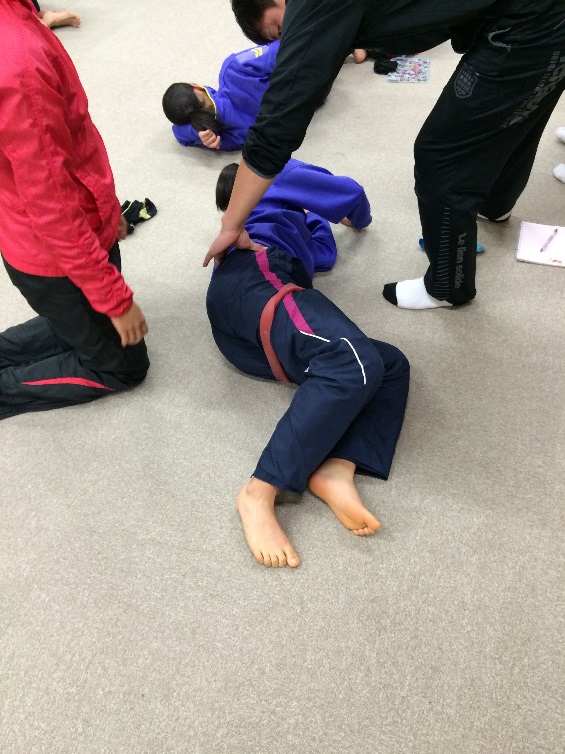 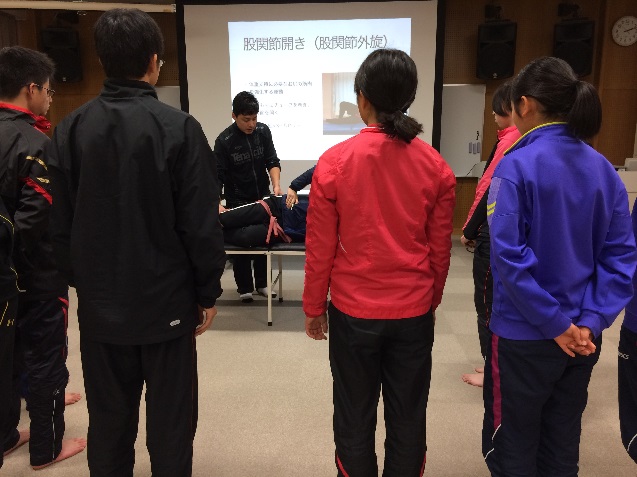 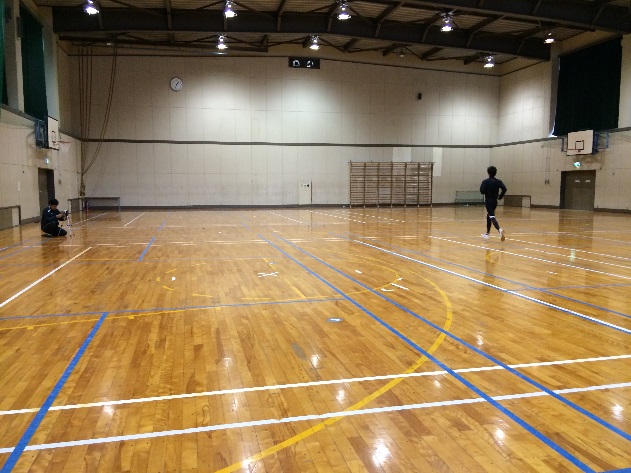 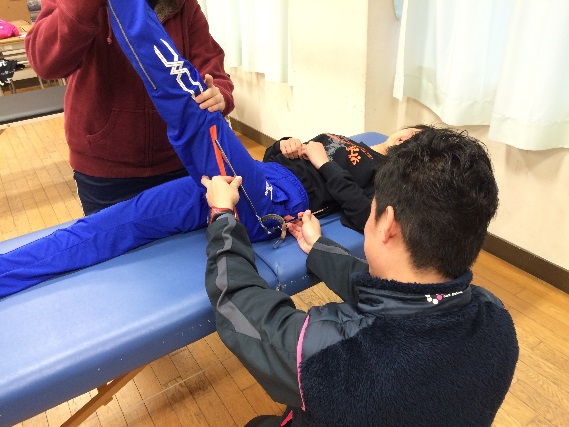 